ご参加いただける皆さまは、以下の内容に明記の上、上記FAXあるいは、下記メールアドレスまでお電話でお申し込み下さい。（yamama12@pref.mie.jp）送信者様のお名前と、ご連絡先のお電話番号をご記入下さいませ。氏名：                          TEL：　　　（　　　）　　　　　　締め切り：平成28年3月4日（金）三重県立こころの医療センター医療福祉GYMSC-MIE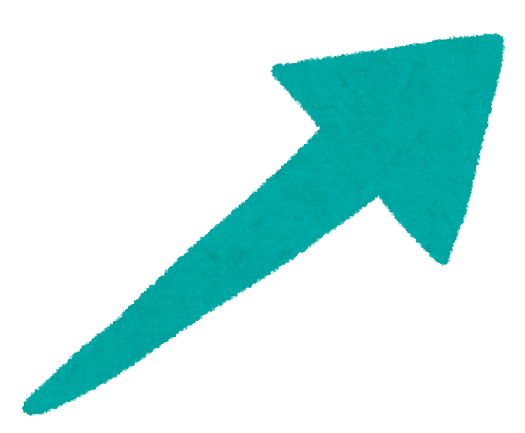 参 加 申 込 票　    ＦＡＸ059-253-8031　　　　ご所属お名前